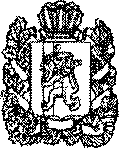                                          АДМИНИСТРАЦИЯ ПОСЕЛКА                                                   НИЖНИЙ ИНГАШ                                       НИЖНЕИНГАШСКОГО РАЙОНА                                             КРАСНОЯРСКОГО КРАЯ                                                 ПОСТАНОВЛЕНИЕ                                     п.гт. Нижний Ингаш                                 № 31112.11.2015Об установлении ставок платы за единицу объема лесныхресурсов на территории муниципального образования поселок Нижний Ингаш Нижнеингашского района Красноярского края.      В соответствии со статьей 84 Лесного кодекса Российской Федерации, статьей 14 Федерального закона от 06.10.2003 № 131-Ф3«0б общих принципах организации местного самоуправления в Российской Федерации», Постановлением Правительства Российской Федерации № 310 от 22.05.2007 «О ставках платы за единицу площади лесного участка, находящегося в федеральной собственности», руководствуясь Уставом муниципального образования,  ПОСТАНОВЛЯЮ:   1.Утвердить ставки платы за единицу объема лесных ресурсов на территории муниципального образования поселок Нижний Ингаш Нижнеингашского района Красноярского края согласно приложения 1, приложения 2, приложения 3 к настоящему постановлению.   2. Контроль  за исполнением настоящего постановления оставляю за собой.   3. Постановление вступает в силу в день, следующий за днем официального опубликования в газете «Победа».Глава поселка Нижний Ингаш                                                                В.И.Коновалов.Приложение №1 к Постановлению№311 От «12 »  11  2015      СТАВКИ ПЛАТЫ ЗА ЕДИНИЦУ ОБЪЕМА ДРЕВЕСИНЫ ЛЕСНЫХ НАСАЖДЕНИЙ (ОСНОВНЫЕ ПОРОДЫ)Примечания:Ставки платы за единицу объема древесины лесных насаждений (далее - ставки) применяются для определения минимального размера арендной платы при использовании лесного участка, находящегося в муниципальной собственности, с изъятием лесных ресурсов и минимального размера платы по договору купли-продажи лесных насаждений при проведении сплошных рубок на лесных участках, находящихся в муниципальной собственности.При проведении выборочных рубок ставки уменьшаются на 50 процентов3. Ставки при проведении сплошных рубок корректируются с учетом ликвидного запаса древесины на 1 гектаре лесосеки путем их умножения на следующие коэффициенты:а)	0,9 - при ликвидном запасе древесины до 100 плотных куб. метров на 1 гектар;б)	1 - при ликвидном запасе древесины от 100,1 до 150 плотных куб. метров на 1 гектар;в)	1,05 - при ликвидном запасе древесины от 150,1 и более плотных куб. метров на 1 гектар.4. При заготовке древесины в порядке проведения сплошных рубок лесных насаждений, поврежденных вредными организмами, ветром, пожарами и в результате других стихийных бедствий, ставки корректируются с учетом степени повреждения насаждений путем их умножения на следующие коэффициенты:а)	0,9 - при степени повреждения лесных насаждений до 10 процентов;б)	0,8 - при степени повреждения лесных насаждений до 20 процентов;в)	0,7 - при степени повреждения лесных насаждений до 30 процентов;г)	0,6 - при степени повреждения лесных насаждений до 40 процентов;д)	0,5 - при степени повреждения лесных насаждений до 50 процентов.е)	0,4 - при степени повреждения лесных насаждений до 60 процентов;ж)	0,3 - при степени повреждения лесных насаждений до 70 процентов;з)	0,2 - при степени повреждения лесных насаждений до 80 процентов;и)	0,1 - при степени повреждения лесных насаждений до 90 процентовк) 0 - при степени повреждения лесных насаждений до 100 процентов5. Величина ставки округляется до 0,1 рубля за 1 плотный куб. метр древесиныПриложение №2 к Постановлению№ 311 От « 12 » 11 2015  СТАВКИ ПЛАТЫ ЗА ЕДИНИЦУ ОБЪЕМА ДРЕВЕСИНЫ ЛЕСНЫХ НАСАЖДЕНИЙ (НЕОСНОВНЫЕ ПОРОДЫ)Примечания:      1. Ставки платы за единицу объема древесины лесных насаждений (далее - ставки) применяются для определения минимального размера арендной платы при использовании лесного участка, находящегося в муниципальной собственности, с изъятием лесных ресурсов и минимального размера платы по договору купли-продажи лесных насаждений при проведении сплошных рубок на лесных участках, находящихся в муниципальной собственности.    2.При проведении выборочных рубок ставки уменьшаются на 50 процентов    3.Ставки при проведении сплошных рубок корректируются с учетом ликвидного запаса древесины на 1 гектаре лесосеки путем их умножения на следующие коэффициенты:а)	0,9 - при ликвидном запасе древесины до 100 плотных куб. метров на 1 гектар;б)	1 - при ликвидном запасе древесины от 100,1 до 150 плотных куб. метров на 1 гектар;в)	1,05 - при ликвидном запасе древесины от 150,1 и более плотных куб. метров на 1 гектар.    4.При заготовке древесины в порядке проведения сплошных рубок лесных насаждений, поврежденных вредными организмами, ветром, пожарами и в результате других стихийных бедствий, ставки корректируются с учетом степени повреждения насаждений путем их умножения на следующие коэффициенты:а)	0,9 - при степени повреждения лесных насаждений до 10 процентов;б)	0,8 - при степени повреждения лесных насаждений до 20 процентов;в)	0,7 - при степени повреждения лесных насаждений до 30 процентов;г)	0,6 - при степени повреждения лесных насаждений до 40 процентов;д)	0,5 - при степени повреждения лесных насаждений до 50 процентов;е)	0,4 - при степени повреждения лесных насаждений до 60 процентов;ж)	0,3 - при степени повреждения лесных насаждений до 70 процентов;з)	0,2 - при степени повреждения лесных насаждений до 80 процентов;и)	0,1 - при степени повреждения лесных насаждений до 90 процентов;к) 0 - при степени повреждения лесных насаждений до 100 процентов.   5. Величина ставки округляется до 0,1 рубля за 1 плотный куб. метр древесиныПриложение №3 к Постановлению№ 311 От «12  »   11 2015   СТАВКИ ПЛАТЫ ЗА ЕДИНИЦУ ОБЪЕМА НЕДРЕВЕСНЫХ ЛЕСНЫХ РЕСУРСОВПороды лесных насажденийРязряды таксРасстояние вывозки, кмСтавка платы, рублей за 1 плотный куб.мСтавка платы, рублей за 1 плотный куб.мСтавка платы, рублей за 1 плотный куб.мСтавка платы, рублей за 1 плотный куб.мделовая древесина без корыделовая древесина без корыделовая древесина без корыдровяная древесина(в коре)крупнаясредняямелкаяСосна1до 10103,6873,9836,92,7210,1-2594,566,9633,662,7325,1-4079,9257,4228,981,98440,1-6061,0243,9222,141,98560,1-8047,1633,6616,561,26680,1-10037,2626,8213,51,267100,1 и более28,0820,5210,260,36Кедр1до 10124,3888,7444,283,24210,1-25112,8680,8240,323,24325,1-4096,1268,434,382,7440,1-6073,6252,226,461,98560,1-8056,5240,3220,521,26680,1-10044,8232,416,21,267100,1 и более33,6624,1211,880,36Лиственница1до 1082,859,0429,72,7210,1-2510,1-2575,2475,2453,4626,821,98325,1-4025,1-4063,7263,7245,922,861,98440,1-6040,1-6048,7848,7834,9217,461,26560,1-8060,1-8037,2637,2626,8213,51,26680,1-10080,1-10030,0630,0621,7810,620,367100,1 и более100,1 и более22,8622,8616,27,920,36Ель, пихта1до 10до 1093,4293,4266,833,662,7210,1-2510,1-2584,684,660,4830,062,7325,1-4025,1-40727251,8425,381,98440,1-6040,1-6055,0855,0839,619,441,26560,1-8060,1-8042,6642,6630,0615,121,26680,1-10080,1-10033,6633,6624,1211,880,367100,1 и более100,1 и более25,3825,3818,189,180,36Береза11до 1051,8436,936,918,93,242210,1-2547,1633,6633,6616,563,243325,1-4040,3228,9828,9814,222,344440,1-6030,9622,1422,1410,622,345560,1-8023,416,5616,5691,986680,1-10018,913,513,57,021,2677100,1 и более14,2210,2610,265,580,36Осина,11до 1010,267,27,24,320,36ольха белая, тополь2210,1-259,187,027,023,240,36325,1-407,925,942,70,36440,1-605,944,681,980,36560,1-804,683,241,980,36680,1-1004,322,71,260,367100,1 и более2,71,981,260,04Породы лесных насажденийРязряды таксРасстояние вывозки, кмСтавка платы, рублей за 1 плотный куб.мСтавка платы, рублей за 1 плотный куб.мСтавка платы, рублей за 1 плотный куб.мСтавка платы, рублей за 1 плотный куб.мделовая древесина без корыделовая древесина без корыделовая древесина без корыдровяная древесина(в коре)крупнаясредняямелкаяАкация белая, актинидия, облепиха1До 10177,48127,0863,3649,5Акация белая, актинидия, облепиха210,1-25160,2114,8457,647,52Акация белая, актинидия, облепиха325,1-40137,1697,9248,9641,58Акация белая, актинидия, облепиха440,1-60104,7675,2437,4429,7Акация белая, актинидия, облепиха560,1-808157,9629,1625,74Акация белая, актинидия, облепиха680,1-10064,4445,7223,0419,8Акация белая, актинидия, облепиха7100,1 и более54,3638,8819,815,84  Бересклет1До 10141,48100,850,7636  Бересклет210,1-25128,5291,0845,7234,56  Бересклет325,1-40109,4477,7639,2430,24  Бересклет440,1-6083,5259,429,8821,6  Бересклет560,1-8065,1646,4423,0418,72  Бересклет680,1-10051,4836,7218,7214,4  Бересклет7100,1 и более43,230,615,4811,52Барбарис, мелкоплодник,шиповник1До 10106,278,1238,1627Барбарис, мелкоплодник,шиповникБарбарис, мелкоплодник,шиповник210,1-2596,1270,5634,225,92Барбарис, мелкоплодник,шиповник325,1-4082,0860,4829,1622,68Барбарис, мелкоплодник,шиповник440,1-606345,7222,6816,2Барбарис, мелкоплодник,шиповник560,1-8048,9635,6417,6414,04Барбарис, мелкоплодник,шиповник680,1-10038,8828,0813,6810,8Барбарис, мелкоплодник,шиповник7100,1 и более37,7623,7611,528,64Бирючина, боярышник,дерен (свидина), кизил, калина, карагана древовидная (желтая акация), каркас, крушина, лещина, рябина, сирень, сумах, черемуха.1до 1070,9250,7625,222,5Бирючина, боярышник,дерен (свидина), кизил, калина, карагана древовидная (желтая акация), каркас, крушина, лещина, рябина, сирень, сумах, черемуха.210,1-2564,4445,7223,0421,6Бирючина, боярышник,дерен (свидина), кизил, калина, карагана древовидная (желтая акация), каркас, крушина, лещина, рябина, сирень, сумах, черемуха.325,1-4055,0839,2419,818,9Бирючина, боярышник,дерен (свидина), кизил, калина, карагана древовидная (желтая акация), каркас, крушина, лещина, рябина, сирень, сумах, черемуха.440,1-6041,7629,8815,1213,5Бирючина, боярышник,дерен (свидина), кизил, калина, карагана древовидная (желтая акация), каркас, крушина, лещина, рябина, сирень, сумах, черемуха.560,1-8032,7623,0411,5211,7Бирючина, боярышник,дерен (свидина), кизил, калина, карагана древовидная (желтая акация), каркас, крушина, лещина, рябина, сирень, сумах, черемуха.680,1-10025,5618,7299Бирючина, боярышник,дерен (свидина), кизил, калина, карагана древовидная (желтая акация), каркас, крушина, лещина, рябина, сирень, сумах, черемуха.7100,1 и более21,615,487,567,2Кедровый стланник1до 1070,9250,7625,222,5Кедровый стланник210,1-2564,4445,7223,0421,6Кедровый стланник325,1-4055,0839,2419,8018,9Кедровый стланник440,1-6041,7629,8815,1213,5Кедровый стланник560,1-8032,7623,0411,5211,7Кедровый стланник680,1-10025,5618,7299Кедровый стланник7100,1 и более21,615,487,567,2Бузина, жимолость, ива мох, рододендрон,чозения.1до 1035,6425,212,65,76210,1-2575,2453,4626,821,98325,1-4063,7245,922,861,98440,1-6048,7834,9217,461,26560,1-8037,2626,8213,51,26680,1-10030,0621,7810,620,367100,1 и более22,8616,27,920,36Ель,пихта1До 1093,4266,833,662,7Ель,пихта210,1-2584,660,4830,062,7Ель,пихта325,1-407251,8425,381,98Ель,пихта440,1-6055,0839,619,441,26Ель,пихта560,1-8042,6630,0615,121,26Ель,пихта680,1-10033,6624,1211,880,36Ель,пихта7100,1 и более25,3818,189,180,36береза1До 1051,8436,918,93,24береза210,1-2547,163,6616,563,24береза325,1-4040,3228,9814,222,34береза440,1-6030,9622,1410,622,34береза560,1-8023,416,5691,98береза680,1-10018,913,57,021,26береза7100,1 и более14,2210,265,580,36Осина, ольха белая, тополь1До 1010,267,24,320,36Осина, ольха белая, тополь210,1-259,187,023,240,36Осина, ольха белая, тополь325,17,95,942,70,36Осина, ольха белая, тополь440,15,944,681,980,36Осина, ольха белая, тополь560,1-804,683,241,980,36Осина, ольха белая, тополь680,1-1004,322,71,260,36Осина, ольха белая, тополь7100,1 и более2,71,981,260,04Виды недревесных лесных ресурсовСтавка платы (рублей за единицу измерения)Пни (пневый осмол)4,14 за 1 куб.мКора деревьев и кустарников7490 за 1 тЛуб321 за 1 тБереста26,59 за 1 тПихтовая лапа181,9 за 1 тСосновая лапа181,9 за 1 тЕловая лапа181,9 за 1 тХворост, веточный корм1,58 за 1 куб.мЕли для новогодних праздников:Ели для новогодних праздников:до 1 м25 за штуку1,1 -2 м25 за штуку2,1 - 3 м25 за штуку3,1 -4м32,1 за штукусвыше 4,1 м51,36 за 1 штукуМох, лесная подстилка, камыш, тростник0,05 за 1 кг